แบบรายงานจำนวนอาจารย์ประจำที่ได้รับการพัฒนาศักยภาพด้านการวิจัยและนวัตกรรม ประจำปีงบประมาณ พ.ศ. 2565 (เก็บข้อมูล 1 ตุลาคม 2564-30 เมษายน 2565)วิทยาเขตตรัง คณะศิลปศาสตร์จำนวนอาจารย์ประจำทั้งหมดในคณะ 11  (คน)จำนวนอาจารย์ประจำที่ได้รับการพัฒนาศักยภาพ  3   (คน)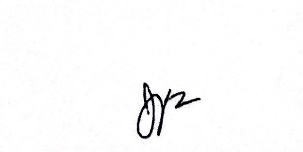 หมายเหตุ : ชื่อ-สกุล อาจารย์ประจำให้กรอกชื่ออาจารย์ประจำทั้งหมดในคณะลำดับที่ชื่อ-สกุล อาจารย์ประจำกิจกรรม/ โครงการ/ งานที่เข้าร่วมพัฒนาศักยภาพฯสถานที่วัน/เดือน/ปีเอกสาร/ หลักฐานการเข้าร่วมพัฒนาศักยภาพฯ (ระบุ)หมายเหตุ1ผู้ช่วยศาสตราจารย์เพ็ญแข แซ่ลิ่มอบรมเชิงปฏิบัติการพัฒนาศักยภาพของบุคลากรด้านการวิจัยและนวัตกรรมโรงแรมแกรนด์ ทาวเวอร์ อินน์17-20 ธันวาคม 2564เกียรติบัติ2อาจารย์ภิญญาณัฎฐ สมาธิอบรมเชิงปฏิบัติการพัฒนาศักยภาพของบุคลากรด้านการวิจัยและนวัตกรรมโรงแรมแกรนด์ ทาวเวอร์ อินน์17-20 ธันวาคม 2564เกียรติบัติ3อาจารย์ยิ่งยง มัจฉาชีพอบรมเชิงปฏิบัติการพัฒนาศักยภาพของบุคลากรด้านการวิจัยและนวัตกรรมโรงแรมแกรนด์ ทาวเวอร์ อินน์17-20 ธันวาคม 2564เกียรติบัติ4ผู้ช่วยศาสตราจารย์ณิชานันทน์ วงษ์วิวัฒน์----5ผู้ช่วยศาสตราจารย์อนุชา แซ่เจียม----6ผู้ช่วยศาสตราจารย์สุวภัทร ตุลยนิษก์----7ผู้ช่วยศาสตราจารย์ไตรรัตน์ เตชะโต----8อาจารย์สุภาพร คล้ายฉิม----9อาจารย์กัฐฎิณัฏฐ ผ้อล้วน----10อาจารย์พัชรินทร์ จันแดง----11อาจารย์ศุภลักษณ์ สุขเสน----